Standardy kvality PIDTramvaje PID	(Výňatek pro účely PTK)Vozidlo, jeho vzhled a vybavení – vozidla kategorie I>> ustanovení platí pro nová vozidla a stávající tramvaje typu 15TPožadavky na vozidloUspořádání vozidlaDélka vozidel je 30 - 32 m (bez spřáhel). Jednosměrná vozidla mají 6 dvoukřídlých dveří. Obousměrná vozidla mají nejméně 5 dvoukřídlých dveří na obou stranách. Minimální šířka všech dveří je 1 300 mm. Vozidla jsou bezbariérově přístupná, průchozí část interiéru vozidel je bez schodů. Uspořádání a typ sedadelPočet sedadel je v rozmezí 60 – 70. Sklopná sedadla nejsou přípustná. Všechna sedadla jsou umístěna v místě bez převýšení (bez podest) a maximálně 50 % sedadel může být umístěno proti směru jízdy. Obousměrná vozidla mohou mít až 50 % sedadel na podestách. Typ sedadel je skořepinový s polstrováním sedacích a opěrných ploch včetně výplně zajišťující měkkost sedadla, potažená koženkou. Sedadla mohou být dále opatřena podhlavníky (neplatí pro vozidla 15T).> Manuál jednotného vzhledu vozidel PIDOznačení vyhrazených místOznačení vyhrazených míst pro zdravotně postižené oproti ostatním sedadlům je provedeno pomocí piktogramů na stěně vozidla.> Manuál jednotného vzhledu vozidel PIDStáří vozového parkuVozidla nejsou starší než 30 let.→   Indikátor kvality T18Vzhled vozidlaVzhled tramvajíVzhled interiéru, exteriéru, umístění informačních prvků pro cestující schvaluje objednatel.> Manuál jednotného vzhledu vozidel PIDReklamaReklama nesmí zakrývat žádné informační a jednotící prvky na vozidle, nesmí zakrývat žádné okenní plochy, celovozovou reklamou může být polepeno maximálně 30 % vozového parku této kategorie. Vnější i vnitřní plochy vozidla (max. do výše 20 % celkových ploch vozového parku a zároveň do doby trvání 25 % každého kalendářního roku, tj. max. 5 % veškerých ploch v rámci 1 kalendářního roku) však musí být přednostně využitelné pro potřeby objednatele 
k informování cestujících. Objednatel informuje dopravce o záměru využití těchto ploch alespoň 3 měsíce předem. Reklama nesmí propagovat užívání osobních automobilů či jinak poškozovat veřejnou dopravu, nesmí propagovat násilí nebo extremismus a nesmí mít erotický podtext.> Manuál jednotného vzhledu vozidel PIDEvidenční čísloVozidlo musí být na čelech, bocích a uvnitř označeno evidenčním číslem v kontrastním provedení vůči podkladu.> Manuál jednotného vzhledu vozidel PIDČistota vozidlaVozidlo musí být při výjezdu na linku (začátek pořadí) zvenku i zevnitř čisté (s výjimkou mrazivých dnů s noční teplotou pod bodem mrazu), informační prvky a evidenční čísla musí být čitelné vždy. Dopravce musí zajistit kompletní vnější a základní vnitřní očistu vozidla (podlahu) každý den provozu vozidla, kompletní vnitřní očistu vozidla (včetně sedadel, dveří, oken, vnitřních stěn a přidržovacích tyčí) podle potřeby, minimálně 1 x měsíčně. → Indikátor kvality T15Vybavení interiéru vozidlaUspořádání interiéruUspořádání interiéru, rozmístění sedadel a jejich řešení u nových a v případě modernizací stávajících vozidel schvaluje objednatel.Osvětlení interiéru vozidlaOsvětlení interiéru vozidla musí být za snížené viditelnosti při provozu vozidla na lince trvale zapnuté a funkční. Osvětlení musí vyzařovat světlo bílé barvy.Zvuková a optická výstrahaNa všech vozidlech je povinná zvuková a optická výstraha před zavřením dveří u každých dveří určených pro cestující.> Manuál jednotného vzhledu vozidel PIDPoptávkové ovládání otevírání dveří Vozidlo je vybaveno vnějšími i vnitřními tlačítky ovládání dveří, která jsou v kontrastním provedení. Rozmístění tlačítek u nových a v případě modernizací stávajících vozidel schvaluje objednatel.> Manuál jednotného vzhledu vozidel PIDLogika provozních stavů vnitřních i vnějších tlačítek pro otevírání dveří Logika provozních stavů vnitřních i vnějších tlačítek je následující:neaktivované cestujícím: nesvítíaktivované uvolnění řidičem: svítí zeleněpo aktivaci cestujícím: svítí zeleně (u obousměrných tramvají na obou stranách vozidla)při otevřených dveřích: nesvítípři zavírání dveří: nesvítí nebo svítí červeněpři zavírání dveří v režimu AUTOMAT tlačítka zeleně blikajíAktivace vnitřních tlačítek pro otevírání dveří cestujícím slouží zároveň jako poptávkové tlačítko pro zastavení na znamení.Tlačítka znamení k řidičiVnější i vnitřní tlačítka znamení k řidiči pro nástup/výstup vozíku pro invalidy (žádost 
o plošinu) jsou umístěná v dosahu vozíku pro invalidy v prostoru u vyhrazených míst.Vnitřní tlačítka znamení k řidiči pro výstup kočárku jsou umístěná v prostoru u vyhrazených míst. Tlačítka znamení k řidiči jsou propojena s poptávkovým ovládáním příslušných dveří. Rozmístění tlačítek u nových a v případě modernizací stávajících vozidel schvaluje objednatel.> Manuál jednotného vzhledu vozidel PIDSvětelná návěst signalizace „STOP“ (optická zpětná vazba)Světelná návěst signalizace s nápisem „STOP“ nad každými dveřmi je funkční a viditelná 
z prostoru pro cestující (neplatí pro vozidla 15T). Doplnění zpětné vazby signalizace s nápisem „STOP“ je možné zobrazením informace na informačním panelu pro cestující.> Manuál jednotného vzhledu vozidel PIDVnitřní kamerový systémVozidla musí být vybavena vnitřním kamerovým systémem s možností záznamu s dobou archivace min. 24 hodin. Kamery musí zobrazovat prostor dveří a uličku v celé délce vozidla.Zádržné tyčeVe vozidle musí být zádržné tyče, které jsou v nerez provedení.Vyhrazený prostorJednosměrné vozidlo je vybaveno dvěma plošinami umožňující současně přepravu kočárku a vozíku pro invalidy. Obousměrné vozidlo je vybaveno dvěma plošinami umožňující přepravu vozíku pro invalidy. Místa na plošině při přepravě pohybově postižených osob musí umožnit bezpečné zajištění vozíku pro invalidy.Vybavení vozidla prvky informování cestujících→   Indikátor kvality T9Vnější informační panelyPro vnější informační panely se používá technologie LED, v jednobarevném provedení, v barvě jantarové (oranžové). Do vozidla se umisťují tyto informační panely:přední: zobrazuje číslo linky a cílovou zastávkuna pravé straně tramvaje (min. 3 panely na délku tramvaje 32 m): zobrazuje číslo linky, cílovou zastávku a vybrané nácestné zastávkyna levé straně tramvaje: zobrazuje alespoň číslo linky (neplatí pro vozidla 15T)zadní: zobrazuje alespoň číslo linkyDigitální panely musí být dobře čitelné jak za snížené viditelnosti, tak při přímém slunečním svitu. Dále nesmí být panely zakryty žádnými konstrukčními prvky vozidla (například otevřenými dveřmi – neplatí pro vozidla 15T).Vnější informační panely musí umožňovat také zobrazení piktogramů a inverzní zobrazení části nebo celého panelu. Panely musí umožňovat dynamické přizpůsobení velikosti textu v závislosti na jeho délce (zvětšení, zmenšení, případně rozdělení textu na předním panelu na dva řádky v případě zastávek s delším názvem) nebo alternativně databázové zobrazení textů.> Odbavovací a informační zařízení ve vozidlech PIDVnitřní informační panelyVnitřní digitální informační panely s LCD technologií se instalují do každého vozidla, resp. článku tramvaje (u článkových tramvají), kolmo k podélné ose vozidla a zobrazují informace o čísle a trase linky. Konkrétní umístění podléhá schválení objednatelem. Panely s LED technologií zobrazující číslo linky a cílovou zastávku mohou být osazeny též. Dále je možné umístit LCD panely podélně k ose vozidla. Konkrétní řešení podoby a rozmístění informačních panelů u nových a v případě modernizací stávajících tramvají schvaluje objednatel. > Odbavovací a informační zařízení ve vozidlech PID Zobrazovač času a pásmaZobrazovač času (hh:mm) a pásma/zóny je umístěn v přední části interiéru vozidla a na přímém úseku koleje je viditelný z celého vnitřního prostoru. Zobrazovač je možné nahradit jiným druhem zobrazení požadovaných údajů (času a pásma), které podléhá odsouhlasení objednatelem.> Odbavovací a informační zařízení ve vozidlech PIDAkustické hlášení zastávekVozidlo je vybaveno akustickým hlášením zastávek a informací (vnitřní, vnější, příposlech 
pro řidiče) s funkcí automatického vyhlašování zastávek na základě polohy vozidla.> Odbavovací a informační zařízení ve vozidlech PIDSmluvní přepravní podmínkyVe vozidle musí být v obou krajních článcích vyvěšen platný výňatek ze Smluvních přepravních podmínek PID definovaný objednatelem. Jednotlivé části výňatku musí být vyvěšeny vedle sebe tak, aby druhá část navazovala na první.Tarif PIDVe vozidle musí být v obou krajních článcích vyvěšen platný výňatek z Tarifu PID definovaný objednatelem. Jednotlivé části výňatku musí být vyvěšeny vedle sebe.Schémata dopravyVe vozidle musí být v obou krajních článcích vyvěšena platná schémata denního kolejového provozu a nočního síťového provozu.Fabiony pro papírové informaceFabiony pro papírové informace jsou umístěny v každém vozidle ve výšce a v úhlu umožňující čitelnost textu (min. 16xA3 na šířku):platný výňatek z Tarifu PID definovaný objednatelem (4xA3);platný výňatek se Smluvních přepravních podmínek PID definovaný objednatelem (4xA3);aktuální denní schéma trvalého stavu sítě linek tramvají s vyznačením návazností na ostatní kolejovou dopravuaktuální schéma trvalého provozu nočních linek PID na území hl. m. Prahyrezerva pro další informace a propagaci PID (4xA3).Logo PIDV přední části tramvaje na obou bocích je viditelně umístěné logo PID.> Manuál jednotného vzhledu vozidel PIDVybavení vozidla prvky pro odbavování cestujících OznačovačOznačovač je umístěn u každých dveří vozidla určených pro cestující, přičemž jeden označovač může být nahrazen zařízením sdružujícím funkci označovače a bezkontaktního platebního terminálu. Označovač tiskne úplná a správná/požadovaná data předepsanou červenou barvou chemicky reagující s ochranným prvkem na jízdenkách.> Odbavovací a informační zařízení ve vozidlech PID→   Indikátor kvality T6Bezkontaktní platební terminálBezkontaktní platební terminál je umístěn ve střední části každého vozidla a je v provozu a funkční po celou dobu provozu vozidla na lince s cestujícími.→   Indikátor kvality T7Další povinné technické vybavení vozidlaSledování vozidelVozidlo musí být vybaveno systémem sledování vozidel v jednotném a kompatibilním systému dle zadání objednatele včetně automatického seřizování jednotného času 
pro odbavovací a informační systém.> Odbavovací a informační zařízení ve vozidlech PIDZařízení pro sčítání cestujícíchVozidlo musí být vybaveno certifikovaným zařízením pro automatické sčítání cestujících s definovanou přesností měření. Rozsah vybavených vozidel dopravce je stanoven návaznou přílohou Odbavovací a informační zařízení ve vozidlech PID. Podmínkou je rovnoměrné využití vozidel se zařízením pro automatické počítání cestujících v rámci všech linek dopravce. Platí ode dne vyhlášení.> Odbavovací a informační zařízení ve vozidlech PIDZařízení pro preferenci na křižovatkách se SSZVozidlo musí být vybaveno objednatelem certifikovaným zařízením pro preferenci na světelně řízených křižovatkách (lze nahradit zařízením na trolejovém vedení).> Odbavovací a informační zařízení ve vozidlech PIDDispleje pro elektronická pořadová číslaV přední části vozu na levé i pravé straně je umístěno pořadové číslo.> Odbavovací a informační zařízení ve vozidlech PIDPřeprava osob se sníženou schopností pohybu a orientace→   Indikátor kvality T3Bezbariérové vozidloVozidla jsou bezbariérově přístupná a v průchozí části vozidla jsou bez schodů v interiéru.Nájezdová plošina pro vozíkDveře vedoucí k vyhrazené plošině pro invalidy musí být vybaveny nájezdovou plošinou pro vozík pro invalidy.Přístup na vyhrazená místaMísta v prostoru vyhrazeném pro přepravu vozíků pro invalidy musí umožnit bezpečné zajištění vozíku a přístup bez bariér.Výbava pro osoby se smyslovým postižením zrakuVozidlo musí být vybaveno prvky pro osoby se smyslovým postižením zraku, tj. vysílačem, přijímačem, vnějším reproduktorem zajišťujícím identifikaci vozidla osobou se smyslovým postižením zraku (dálkově aktivované hlášení čísla linky a směru jízdy vně vozidla) 
a příposlechovým reproduktorem na stanovišti řidiče zajišťujícím identifikaci požadavku na nástup nebo výstup osoby se smyslovým postižením zraku do/z vozidla (hlášení řidiči).> Odbavovací a informační zařízení ve vozidlech PIDTeplotní komfortVozidlo je vybaveno funkčním topením a klimatizací pro cestující (vybavení klimatizací neplatí pro vozidla ev. č. 9201 – 9325).→   Indikátor kvality T8Větrání interiéruVe vozidle musí být umožněno větrání interiéru (možnost otevření okenních otvorů 
v obdobích, kdy vůz není klimatizován nebo v případě poruchy klimatizace).  Venkovní teploty nad 22 °CVozidlo musí být vybaveno funkční klimatizací pro cestující a při venkovní teplotě v rozmezí 22 – 25°C musí být zajištěno, aby uvnitř vozidla byla teplota v rozmezí 20 – 25°C. Při venkovních teplotách vyšších než 25°C musí být teplota uvnitř vozidla vždy o 1 – 6°C nižší než teplota venkovní. Hodnoty u tohoto bodu budou zkušebně měřeny a vyhodnocovány a v průběhu platnosti může dojít k úpravě definovaných hodnot dle vyhodnocení.Venkovní teploty pod 8 °CVozidlo musí být vybaveno funkčním systémem vytápění prostoru pro cestující a při poklesu venkovní teploty pod 8°C musí být zajištěno vytápění vozidla tak, aby uvnitř vozidla byla teplota v rozmezí 15 – 20°C nebo s ohledem na venkovní teplotu i nižší než 15°C, avšak 
v takovém případě vždy alespoň o 15°C vyšší než teplota venkovní.  Absolutní minimální teplota ve vozidle za všech okolností je 5°C. Hodnoty u tohoto bodu budou zkušebně měřeny a vyhodnocovány a v průběhu platnosti může dojít k úpravě definovaných hodnot dle vyhodnocení. 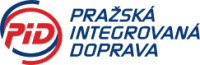 Regionální organizátor Pražské integrované dopravyodbor kvality službyodbor marketinguodbor technického rozvoje a projektů